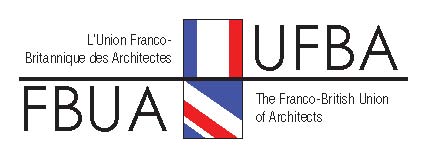 JOINT COMMITTEE – COMITE DE LIAISON        London 14 - 15 March 2014Application FormYour Name(s): . . . . . . . . . . . . . . . . . . . . . . . . . . . . Friday Lunch – No. Attending . . . . . at £30.00 each*	           £. . . . .Friday Drinks & Lecture – No. Attending . . . .  at £10.00 each    £. . . . .Friday Dinner – No. Attending . . . . . at £35.00 each*                   £. . . . .Saturday Crossrail Visit – No. Attending . . . . .at £5.00 each       £. . . . .Saturday Level 39 – No. Attending . . . . .  at £5.00 each              £. . . . .Saturday Lunch – No. Attending . . . . . . at £27.50 each*            £. . . . .TOTAL                                                                                                   £. . . . .* Restaurant costs include 2 or 3 courses plus beverages, service etc.Please make cheques payable to the ‘Franco British Union of Architects’ and send them with your completed application form to:                       Ralph Carpenter                     Secretary to British Section FBUA                    Top of the Hill, Hartest, Suffolk IP29 4ET                    ralph@modece.comAlternatively you may like to submit this form by email and make a direct transfer to FBUA Bank Account (Sort Code: 56-00-34/ Account No:52460541). If you transfer money into the account, please send an email to Cedric Mitchell cedricm8@gmail.com Copied to Ralph Carpenter (see above for email address).If you are signing up for the Crossrail visit, please provide your shoe size(s) :Name:							Shoe size :Name:							Shoe size :We need payment and confirmation by no later than Monday 24 February 2014.